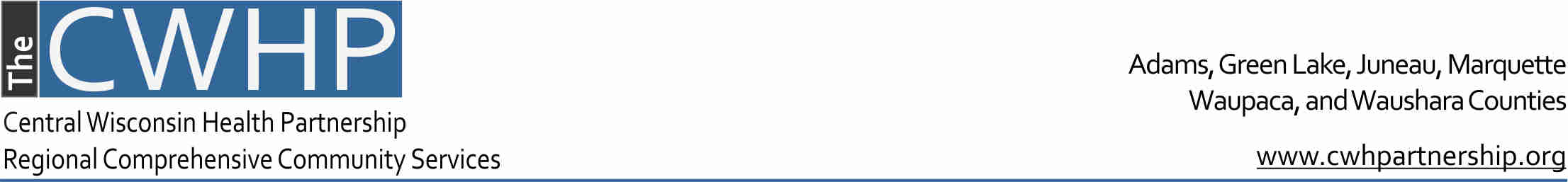 Physician Prescription for Psychosocial Rehabilitation ServicesComprehensive Community Services (CCS) is a voluntary program for individuals with mental health and/or substance abuse disorder needs. CCS may be able to provide psychosocial rehabilitative services that meet patients’ needs. The types of services offered include but are not limited to: service planning, specialized evaluations, medication management, physical health monitoring, peer support, individual skill development, employment-related skill training, psychoeducation, wellness management, psychotherapy, and substance abuse treatment.Psychiatric and/or Substance Use Disorder Diagnoses:X 												Psychiatrist/Physician Signature						DatePrinted Name of Psychiatrist/PhysicianUnless otherwise indicated, this prescription expires one year from the date of signature.Consumer’s Name: Date of Birth:  I, the undersigned, prescribe Psychosocial Rehabilitation Services for